ЗАКЛЮЧЕНИЕо результатах экспертно-аналитического мероприятия на проект постановления администрации Дальнегорского городского округа «О внесении изменений в постановление администрации Дальнегорского городского округа от 20.12.2022 г.
№ 1733-па «Об утверждении муниципальной программы «Поддержка социально ориентированных некоммерческих организаций Дальнегорского городского округа».06 декабря 2023 года									№ 76ОБЩИЕ ПОЛОЖЕНИЯ.Настоящее заключение на проект постановления администрации Дальнегорского городского округа «О внесении изменений в постановление администрации Дальнегорского городского округа от 20.12.2022 г. № 1733-па
«Об утверждении муниципальной программы «Поддержка социально ориентированных некоммерческих организаций Дальнегорского городского округа» (далее – Программа, Муниципальная программа, МП) подготовлено в соответствии: с Федеральным законом Российской Федерации от 7 февраля 2011 г. N 6-ФЗ «Об общих принципах организации и деятельности контрольно-счётных органов субъектов Российской Федерации и муниципальных образований», статьёй 268.1 Бюджетного кодекса Российской Федерации (далее – БК РФ), Уставом Дальнегорского городского округа, Регламентом Контрольно-счётной палаты Дальнегорского городского округа (далее – КСП ДГО), утверждённым Распоряжением председателя КСП ДГО от 05.12.2016 г. № 48, Стандартом внешнего муниципального финансового контроля «Общие правила проведения экспертно-аналитических мероприятий», утверждённого распоряжением Контрольно-счётной палаты от 14.01.2022 № 3.Основание для проведения экспертно-аналитического мероприятия – пункт 2.1, 2.14 Плана работы Контрольно-счётной палаты на 2023 год, утверждённого распоряжением от 27.12.2022 г. № 54, распоряжение председателя Контрольно-счётной палаты от 01.12.2023 г. № 92, обращение Управления культуры, спорта и молодёжной политики от 24.11.2023 г. № 912.Карта – № 87.При подготовке заключения использованы следующие нормативные документы: Бюджетный кодекс Российской Федерации;Федеральный закон от 28.06.2014 г. № 172-ФЗ (с изменениями на 17.02.2023 г.) «О стратегическом планировании в Российской Федерации»;Федеральный закон от 12.01.1996 г. № 7-ФЗ «О некоммерческих организациях» (с изменениями на 31.07.2023 г.); Федеральный закон от 05.04.2003 г. № 40-ФЗ «О внесении изменений в отдельные законодательные акты Российской Федерации по вопросу поддержки социально ориентированных некоммерческих организаций» (с изменениями на 21.12.2021 г.);Федеральный закон от 06.10.2003 г. № 131-ФЗ «Об общих принципах организации местного самоуправления в Российской Федерации»;Постановление Правительства РФ от 15.04.2014 г. № 296 «Об утверждении государственной программы Российской Федерации «Социальная поддержка граждан» (с изменениями на 09.11.2023 г.);Распоряжение Правительства РФ от 28.12.2009 г. № 2094-р «Об утверждении Стратегии социально-экономического развития Дальнего Востока и Байкальского региона на период до 2025 года»;Закон Приморского края от 05.04.2013 г. № 183-КЗ «О поддержке социально ориентированных некоммерческих организаций в Приморском крае» (с изменениями на 23.12.2022 г.);Постановление Администрации Приморского края от 30.08.2019 № 564-па «Об утверждении государственной программы Приморского края «Патриотическое воспитание граждан, реализация государственной национальной политики и развитие институтов гражданского общества на территории Приморского края» (с изменениями на 16.08.2023 г.);Постановление Администрации Приморского края от 28.12.2018 г. № 668-па «Об утверждении Стратегии социально-экономического развития Приморского края до 2030 года» (с изменениями на 29.09.2023 г.);Письмо Минфина России от 30.09.2014 г. № 09-05-05/48843 «О методических рекомендациях по составлению и исполнению бюджетов субъектов Российской Федерации и местных бюджетов на основе государственных муниципальных программ» (далее – Методические рекомендации);Постановление администрации Дальнегорского городского округа от 23.03.2022 г. № 340-па «Об утверждении плана мероприятий на 2019-2030 годы по реализации Стратегии социально-экономического развития Дальнегорского городского округа до 2030 года» (далее – Стратегия);Постановление администрации Дальнегорского городского округа от 19.07.2018 г. № 488-па «Об утверждении Порядка принятия решений о разработке, реализации и проведении оценки эффективности реализации муниципальных программ администрации Дальнегорского городского округа» в редакции постановления администрации Дальнегорского городского округа от 16.08.2022 г. № 1146-па «О внесении изменений в постановление администрации Дальнегорского городского округа (далее – Порядок);Постановление администрации Дальнегорского городского округа от 31.07.2018 г. № 510-па «Об утверждении перечня муниципальных программ Дальнегорского городского округа» в редакции постановления администрации Дальнегорского городского округа от 31.08.2023 г. № 1218-па (далее – Перечень).Предметом экспертно-аналитического мероприятия явились документы к проекту постановления о внесении изменений в муниципальную программу:Проект постановления «О внесении изменений в постановление администрации Дальнегорского городского округа от 20.12.2022 г. № 1733-па «Об утверждении муниципальной программы «Поддержка социально ориентированных некоммерческих организаций Дальнегорского городского округа» (далее – Проект постановления);Проект паспорта муниципальной программы «Поддержка социально ориентированных некоммерческих организаций Дальнегорского городского округа» (далее – проект Паспорта МП, Паспорт МП);Приложение № 1 «Сведения об индикаторах (показателях) муниципальной программы «Поддержка социально ориентированных некоммерческих организаций Дальнегорского городского округа»;Приложение № 2 «Обобщенная характеристика реализуемых в составе муниципальной программы «Поддержка социально ориентированных некоммерческих организаций Дальнегорского городского округа»;Приложение № 3 «Оценка применения мер государственного регулирования в сфере реализации муниципальной программы «Поддержка социально ориентированных некоммерческих организаций Дальнегорского городского округа»;Приложение № 4 «Сведения об основных мерах правового регулирования в сфере реализации муниципальной программы «Поддержка социально ориентированных некоммерческих организаций Дальнегорского городского округа»;Приложение № 5 «Прогноз сводных показателей муниципальных заданий на оказание муниципальных услуг (выполнение работ) муниципальными бюджетными и автономными учреждениями по муниципальной программе «Поддержка социально ориентированных некоммерческих организаций Дальнегорского городского округа»;Приложение № 6 «Информация о ресурсном обеспечении муниципальной программы «Поддержка социально ориентированных некоммерческих организаций Дальнегорского городского округа» за счет средств бюджета Дальнегорского городского округа и прогнозная оценка привлекаемых на реализацию ее целей средств федерального бюджета, краевого бюджета, бюджетов государственных внебюджетных фондов, иных внебюджетных источников»;Приложение № 7 «План-график реализации муниципальной программы на очередной финансовый год «Поддержка социально ориентированных некоммерческих организаций Дальнегорского городского округа»;Сопроводительное письмо от 24.11.2023 г. № 912. Цель экспертно-аналитического мероприятия:проверка соответствия проекта Муниципальной программы Перечню муниципальных программ Дальнегорского городского округа,проверка соответствия проекта Муниципальной программы законодательству,проверка соответствия проекта Муниципальной программы Порядку принятия решений о разработке, реализации и проведения оценки эффективности реализации муниципальных программ администрации Дальнегорского городского округа.Объект экспертно-аналитического мероприятия: ответственный исполнитель программы – Управление культуры, спорта и молодёжной политики администрации Дальнегорского городского округа (далее по тексту – Управление культуры АДГО, Ответственный исполнитель).Исследуемый период: 2023 год.Срок проведения экспертно-аналитического мероприятия: с 01.12.2023 года по 05.12.2023 года.Экспертиза проведена с элементами стратегического аудита.Вопросы проверки: Внутренняя согласованность информации.Соответствие Проекта программы Перечню.Соответствие Проекта программы положениям Стратегии.Соответствие Проекта программы Порядку.ЭКСПЕРТНО-АНАЛИТИЧЕСКАЯ ЧАСТЬ.Внутренняя согласованность информации.На территории Дальнегорского городского округа действует муниципальная программа «Поддержка социально ориентированных некоммерческих организаций Дальнегорского городского округа». Ответственным исполнителем муниципальной программы является Управление культуры, спорта и молодёжной политики Дальнегорского городского округа, соисполнитель – Управление муниципального имущества администрации Дальнегорского городского округа.В структуре Муниципальная программа предусматривает только отдельное мероприятие «Создание условий для эффективной деятельности социально ориентированных некоммерческих организаций Дальнегорского городского округа» (далее – ОМ).Цель, поставленная для реализации Муниципальной программы и указанная в проекте Паспорта МП – Развитие и совершенствование деятельности социально ориентированных некоммерческих организаций Дальнегорского городского округа.Достижение вышеуказанной цели обеспечивается за счёт решения следующей задачи муниципальной программы – поддержка социально значимых инициатив социально ориентированных некоммерческих организаций Дальнегорского городского округа.Для обеспечения возможности проверки и подтверждения решения задачи для достижения поставленной цели МП сформированы индикатор и показатель и определены их ожидаемые результаты, а именно: индикатор – доля выполненных мероприятий, предусмотренных программой к реализации в соответствующем году от общего количества мероприятий с 20 % в 2023 году до 100 % в 2025 году и показатель – увеличение количества поддержек, оказанных социально ориентированным некоммерческим организациям Дальнегорского городского округа на реализацию социально значимых инициатив с 2 ед. в 2023 году до 3 ед. в 2023 году.Представленный Проект программы предусматривает общий объём финансирования отдельного мероприятия МП в размере 10,0 тыс. рублей из средств Дальнегорского городского округа и только в 2023 году. Иные источники финансирования не предусматриваются.Срок реализации муниципальной программы «Поддержка социально ориентированных некоммерческих организаций Дальнегорского городского округа» определён в один этап на 2023 – 2025 годы.В ходе проведения экспертно-аналитического мероприятия установлено, что рассматриваемый Проект на момент проведения проверки утверждён Постановлением администрации Дальнегорского городского округа 30.11.2023 г. № 1803-па.Анализ структуры проекта программы и оценка наличия всех необходимых документов, разделов паспорта, приложений, анализ соответствия названий разделов их смысловому содержанию, согласованность информации в Паспорте МП и Приложениях к Муниципальной программе не выявили нарушений и недостатков.Проверка соответствия Проекта программы Перечню муниципальных программ Дальнегорского городского округа.Перечень муниципальных программ утверждён Постановлением администрации Дальнегорского городского округа от 31.07.2018 г. № 510-па
«Об утверждении перечня муниципальных программ Дальнегорского городского округа» (в редакции Постановления администрации Дальнегорского городского округа от 31.08.2023 г. № 1218-па).Проверкой отмечено следующее:Наименование представленной Программы в паспорте соответствует указанному в пункте 18 Перечня.Ответственные исполнители и соисполнители Муниципальной программы, указанные в паспорте, соответствуют Перечню.Цель и задачи Муниципальной программы, указанные в паспорте, согласуются с Перечнем.Отдельное мероприятие Муниципальной программы тождественно Перечню.Проверка соответствия Проекта программы законодательству.Муниципальная программа разработана в соответствии с действующими нормативно-правовыми актами (далее по тексту – НПА), реквизиты которых указаны в строке 6 и разделе 2 Паспорта МП:Федеральный закон от 12.01.1996 г. № 7-ФЗ «О некоммерческих организациях» (с изменениями на 31.07.2023 г.); Федеральный закон от 05.04.2003 г. № 40-ФЗ «О внесении изменений в отдельные законодательные акты Российской Федерации по вопросу поддержки социально ориентированных некоммерческих организаций» (с изменениями на 21.12.2021 г.);Федеральный закон от 06.10.2003 г. № 131-ФЗ «Об общих принципах организации местного самоуправления в Российской Федерации»;Постановление Правительства РФ от 15.04.2014 г. № 296 «Об утверждении государственной программы Российской Федерации «Социальная поддержка граждан» (с изменениями на 09.11.2023 г.);Распоряжение Правительства РФ от 28.12.2009 г. № 2094-р «Об утверждении Стратегии социально-экономического развития Дальнего Востока и Байкальского региона на период до 2025 года»;Закон Приморского края от 05.04.2013 г. № 183-КЗ «О поддержке социально ориентированных некоммерческих организаций в Приморском крае» (с изменениями на 23.12.2022 г.);Постановление Администрации Приморского края от 30.08.2019 № 564-па «Об утверждении государственной программы Приморского края «Патриотическое воспитание граждан, реализация государственной национальной политики и развитие институтов гражданского общества на территории Приморского края» (с изменениями на 16.08.2023 г.);При проведении экспертизы установлено, что в перечне нормативно-правовых документов, на основании которых сформирована муниципальная программа, отсутствует документ-основание «Постановление Администрации Приморского края от 28.12.2018 г. № 668-па «Об утверждении Стратегии социально-экономического развития Приморского края до 2030 года» (с изменениями на 29.09.2023 г.)». Ответственному исполнителю необходимо включить вышеназванный документ в перечень, указанных нормативно-правовых актов на основании, которых разрабатывается Муниципальная программа в текстовую часть Паспорта.Муниципальная программа входит в состав документов стратегического планирования, содержащий комплекс планируемых мероприятий, взаимоувязанных по задачам, срокам осуществления, исполнителям и ресурсам и обеспечивающих наиболее эффективное достижение целей и решение задач социально-экономического развития муниципального образования.В соответствии с Методическими рекомендациями (пункт 3 Раздел 1) муниципальные программы рекомендуется разрабатывать в соответствии с приоритетами социально-экономического развития, определенными стратегией социально-экономического развития муниципального образования, с учётом положений программных документов, иных правовых актов Российской Федерации, субъекта Российской Федерации в соответствующей сфере деятельности.При проведении экспертизы установлено, что в перечне нормативно-правовых документов, на основании которых сформирована муниципальная программа, отсутствует документ-основание «Постановление администрации Дальнегорского городского округа от 23.03.2022 г. № 340-па «Об утверждении плана мероприятий на 2019-2030 годы по реализации Стратегии социально-экономического развития Дальнегорского городского округа до 2030 года».Пункт 4 Главы 1 Порядка указывает на то, что муниципальную программу рекомендуется формировать в соответствии с приоритетами социально-экономического развития, определенными Указом Президента Российской Федерации от 07.05.2018 г. № 204 «О национальных целях и стратегических задачах развития Российской Федерации на период 2024 года», Стратегией социально-экономического развития Дальнегорского городского округа до 2030 года, с учётом положений программных документов, иных правовых актов Российской Федерации, Приморского края в соответствующей сфере деятельности. Стратегия формирует приоритеты и целевые показатели развития территории.Экспертизой установлено, что Представленный Проект муниципальной программы не взаимоувязан со Стратегией социально-экономического развития Дальнегорского городского округа.Муниципальная программа, её отдельное мероприятие, показатель, характеризующий её исполнение отсутствует в Плане мероприятий на 2019 – 2030 годы по реализации Стратегии социально-экономического развития Дальнегорского городского округа до 2030 года, ввиду чего Программа не является инструментом основного документа стратегического развития.На основании вышесказанного установлено, что муниципальная программа «Поддержка социально ориентированных некоммерческих организаций Дальнегорского городского округа» разработана в нарушение Федерального закона 172-ФЗ от 28 июня 2014 года.Проверка соответствия Муниципальной программы Порядку принятия решений о разработке, реализации и проведения оценки эффективности реализации муниципальных программ администрации Дальнегорского городского округа.Порядок принятия решений о разработке, формировании, реализации и проведении оценки эффективности реализации муниципальных программ администрации Дальнегорского городского округа определяет правила разработки, реализации и оценки эффективности реализации муниципальных программ администрации Дальнегорского городского округа, а также контроля за ходом их реализации и внесения в них изменений.В соответствии с сопроводительным письмом Ответственного исполнителя к рассматриваемому экспертизой Проекту постановления, в Муниципальную программу вносятся изменения в связи с приведением ресурсного обеспечения Программы в соответствие с решением Думы Дальнегорского городского округа от 27.10.2023 г.
№ 146 «О внесении изменений в решение Думы от 01.12.2022 г. № 30 «О бюджете Дальнегорского городского округа на 2023 год и плановый период 2024 и 2025 годов». Проект изменений в Муниципальную программу во исполнение пункта 9 Главы 1 Порядка был размещен на сайте администрации Дальнегорского городского округа в целях общественного обсуждения (дата размещения на сайте 20.11.2023). Протокол о результатах общественного обсуждения Проекта муниципальной программы отсутствует на сайте администрации ДГО.Анализ вносимых Проектом постановления изменений в ресурсное обеспечение реализации Муниципальной программы в 2023 приведён в Таблице № 1.Таблица № 2Ресурсное обеспечение реализации Муниципальной программы
«Поддержка социально ориентированных некоммерческих организаций Дальнегорского городского округа», тыс. руб.Из представленной таблицы видно, что Проектом предусмотрено увеличение ресурсного обеспечения муниципальной программы в 2023 году из средств бюджета Дальнегорского городского округа в сумме 10,0 тыс. рублей, средств на реализацию цели муниципальной программы в 2024 году и 2025 году не запланировано.По полученным от Ответственного исполнителя пояснений следует, что бюджетные ассигнования запланированы на финансирование изготовления печатной продукции (буклетов) в количестве 125 штук по цене 80 руб./шт.Исходя из анализа проведённого на предмет соблюдения правил, определённых Порядком, установлены следующие нарушения:Индикатор Программы не соответствует требованию, установленному в подпункте 3 пункта 24.2 Главы 4 Порядка предъявляемому к однозначности используемого индикатора: – «(определение индикатора (показателя) должно обеспечивать одинаковое понимание существа измеряемой характеристики как специалистами, так и конечными потребителями услуг, включая индивидуальных потребителей, для чего следует избегать излишне сложных индикаторов (показателей) и индикаторов (показателей), не имеющих чёткого, общепринятого определения и единиц измерения)». Индикатор МП «Доля выполненных мероприятий, предусмотренных программой к реализации в соответствующем году от общего количества мероприятий (%)» не даёт однозначного понимания от какого именно вида мероприятий рассчитывается такая доля. Кроме того, проверить расчёт доли также не представляется возможным поскольку Муниципальная программа не содержит информации об общем количестве предполагаемых к проведению в её рамках мероприятий.Отсутствие взаимоувязанности между ресурсным обеспечением и показателями эффективности подпрограмм Муниципальной программы, соответственно, КСП ДГО устанавливает риск нерезультативных бюджетных ассигнований, используемых по муниципальной программе «Поддержка социально ориентированных некоммерческих организаций Дальнегорского городского округа».Оценить обоснованность объёмов финансирования программных мероприятий не представляется возможным, в связи с отсутствием финансово-экономических обоснований. Ответственным исполнителем не представлены в Контрольно-счётную палату Дальнегорского городского округа расчёты, сметы к комплекту документов для экспертизы. Наличие вышеуказанных документов предусматривает пункт 1.4 Статьи 1 «Порядка формирования и использования бюджетных ассигнований муниципального дорожного фонда Дальнегорского городского округа», утверждённого решением Думы Дальнегорского городского округа от 08.11.2013 г. № 164, пункта 30 «Порядка осуществления Контрольно-счётной палатой Дальнегорского городского округа полномочий по внешнему муниципальному финансовому контролю», утверждённый решением Думы Дальнегорского городского округа от 26.02.2016 г. № 458. В муниципальной программе содержится только информация о сумме расходов по подпрограммам и отдельному мероприятию без описания подходов по формированию запланированных сумм ресурсного обеспечения, что не позволяет оценить достаточность финансовых ресурсов для выполнения мероприятий Программы.Ответственным исполнителем нарушен подпункт 3 пункта 24.2 Главы 4 Порядка и пункт 30 Порядка осуществления Контрольно-счётной палатой Дальнегорского городского округа полномочий по внешнему муниципальному финансовому контролю, утвержденному Решением Думы Дальнегорского городского округа от 26.02.2016 г. № 458.ВЫВОДЫНастоящим экспертно-аналитическим мероприятием по проверке муниципальной программы, утверждённой Постановлением администрации Дальнегорского городского округа от 30.11.2023 г. № 1803-па «О внесении изменений в постановление администрации Дальнегорского городского округа от 20.12.2022 г. № 1733-па «Об утверждении муниципальной программы «Поддержка социально ориентированных некоммерческих организаций Дальнегорского городского округа», установлено:Внутренняя несогласованность информации не выявлена.В части соответствия Муниципальной программы Перечню муниципальных программ Дальнегорского городского округа нарушений не выявлено.В части соответствия Муниципальной программы перечню нормативно-правовой базы, в соответствии с которым разработана МП выявлено отсутствие основного документа социально-экономического развития Дальнегорского городского округа (Стратегии).В части соответствия Проекта программы положениям Стратегии, выявлено нарушение Федерального закона от 28.06.2014 г. № 172-ФЗ «О стратегическом планировании в Российской Федерации».В части соответствия Муниципальной программы Порядку принятия решений о разработке, реализации и проведения оценки эффективности реализации муниципальных программ администрации Дальнегорского городского округа установлены нарушения.Контрольно-счётная палата устанавливает, что Муниципальная программа содержит недостатки (замечания) и нарушения, требующие устранения.Председатель КСП ДГО								Е.А. ПушанкинаВедущий инспектор								Э.В. Исаева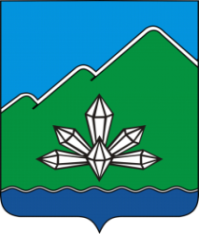 КОНТРОЛЬНО-СЧЁТНАЯ ПАЛАТАДальнегорского городского округаул. Осипенко 39А г. Дальнегорск, Приморский край, 692441   тел. (42373)3-27-35 E-mail: dalnegorsk-ksp@mail.ruПаспорт (Постановление от 20.12.2022 г. № 1733-па)Проект паспортаИзмененияМуниципальная программа Муниципальная программа Муниципальная программа Муниципальная программа Общий объём финансирования мероприятийОбщий объём финансирования мероприятийОбщий объём финансирования мероприятийОбщий объём финансирования мероприятий2023 год0,0010,0010,002024 год0,000,000,002025 год0,000,000,00 В том числе:Бюджет ДГОБюджет ДГОБюджет ДГОБюджет ДГО2023 год0,000,000,002024 год0,000,000,002025 год0,000,000,00Федеральный бюджетФедеральный бюджетФедеральный бюджетФедеральный бюджет2023 год0,000,000,00 2024 год0,000,000,00 2025 год0,000,000,00 Краевой бюджетКраевой бюджетКраевой бюджетКраевой бюджет2023 год0,000,000,002024 год0,000,000,002025 год0,000,000,00 